Instrumento de formulación de proyectos para el Programa de Voluntarios de Corea Amigos del Mundo (World Friends Korea –WFK-), auspiciado por la Agencia de Cooperación Internacional de Corea (KOICA, por sus siglas en inglés) Nombre del proyecto:Plazo de ejecución del proyecto: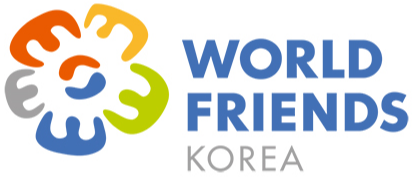 Formulario de Demanda de voluntarios de KOICA Amigos del Mundo (World Friends Korea)- - - - - - - - - - - - - - - - - - - - - - - - - - - - - - - - - - - - - - - - - - - - - - - - - - - - - - - -    Instrucciones generalesEste formulario debe ser llenado en su totalidad con la información requerida. La información debe presentarse de manera ordenada, con la mayor precisión y tratando de explicar amplia y detalladamente cuando así se requiera. - - - - - - - - - - - - - - - - - - - - - - - - - - - - - - - - - - - - - - - - - - - - - - - - - - - - - - - -    1. Tipo de envío Voluntarios generales de KOICA: son profesionales voluntarios (as) cualificados, mayores de 19 años, con nivel educativo que comprende desde el Bachillerato universitario, Licenciatura, Licenciatura con especialización y Maestría, y con experiencia técnica y laboral en el campo de especialidad solicitado.2. Modalidad de cooperación  Técnica 	3. Forma de solicitud de la persona voluntaria  	Nuevo (  )  		Sucesor (  )  		Extensión del proyecto (  )4. Nombre del proyecto: (Anote el nombre del proyecto aquí. Debe coincidir con el indicado en la portada del formulario y en el oficio de presentación).5. Plazo de ejecución del proyecto (MM/AA): (Anote el plazo de ejecución del proyecto en esta sección, en formato: MM/AA - MM/AA. Debe coincidir con lo indicado en la portada del formulario y con lo indicado en la matriz de ejecución del proyecto).6. Información acerca de la institución responsable del proyecto7. Otros datos de la institución responsable del proyecto7.1  Carácter  	Pública   (  )    Privada (  )    Mixta (  )    Otro: (   )   Especifique: ______________________7.2 Base legal de la institución (refiérase a la ley de creación de la institución responsable el proyecto)_______________________________________________________________________________________7.3 Principales funciones de la institución____________________________________________________________________________________________________________________________________________________________________________________________________________________________________________________________________________________________________________________________________________________________________________________________________________________________________7.4 Horario y jornada laboral de la entidad_______________________________________________________________________________________(Por ejemplo: lunes a viernes, de 9:00 h a 18:00 h). 8. Asistencia Oficial al Desarrollo recibida de otros cooperantes, además de KOICA, mediante la modalidad de voluntarios durante los últimos dos (2) años (Si la institución ha sido beneficiaria de programas de Ayuda Oficial al Desarrollo AOD durante los últimos dos (2) años. Si la institución no ha sido beneficiaria de los programas, sírvase pasar al punto número 6)9. Sector de Desarrollo (anotar el sector del Plan Nacional de Desarrollo –PND- vigente al cual contribuirá este proyecto): _______________________________________________________10. Región de Desarrollo en la que se ejecutará el proyecto (indicar la región de planificación territorial establecida por MIDEPLAN, o bien, si el proyecto es de alcance nacional)Región Brunca 		(   )    	Pacífico Central 		(   )     Chorotega 		(   )     	Huetar Caribe 		(   )     Huetar Norte 		(   )     	Alcance Nacional 	(   )Central		 	(   )11. Resumen Ejecutivo del Proyecto 12. Antecedentes del ProyectoEsta sección debe desarrollarse en narrativa siguiendo un orden cronológico ascendente.Consiste en contextualizar la problemática identificada en relación con los hechos que influyeron y con los esfuerzos que precedieron a la actual propuesta de proyecto, guardando estrecha relación con los resultados esperados de esta solicitud de cooperación. Asimismo, es necesario indicar estrategias o acciones similares que haya desarrollado la institución solicitante en el contexto local, regional, nacional (e incluso internacional cuando corresponda). Por ejemplo: si el presente proyecto trata respecto a la mejora de determinadas prácticas agrícolas; los antecedentes tienen que ver con las acciones previas en torno a la mejora de las prácticas agrícolas indicadas y, además, deben permitir encauzar al cumplimiento de los resultados esperados del proyecto que se presentó con el fin de contribuir a resolver la problemática identificada. Deben indicarse tanto los aspectos exitosos, como las áreas donde persisten brechas por cerrar, en las cuales el proyecto quiere concentrarse; destacando, particularmente, los resultados que se obtuvieron y que inciden tangencialmente en el proyecto propuesto. De tratarse de una solicitud de proyecto para contar con una segunda persona voluntaria (sucesor2) y; con esto, dar continuidad a la atención de una problemática que fue abordada mediante la ejecución de un proyecto previo en esta misma modalidad, debe hacerse mención a los resultados alcanzados en la fase anterior, hasta conducir a la presente cooperación solicitada. 13. Justificación del proyectoEn esta sección debe explicarse de manera muy concreta y con claridad cuál es el problema (o problemática) que se pretende contribuir a solucionar, el cual es la motivación que impulsó a la formulación y presentación de este proyecto. Recuerde que el problema NO es la ausencia de una solución. Ejemplo de problema: “Existe una alta tasa de accidentes de tránsito en la rotonda de San Pedro”. Por el contrario, decir que “hace falta un semáforo en la rotonda de San Pedro” no es un problema, porque hace referencia a la ausencia (“hace falta”) de una solución (“un semáforo en la rotonda de San Pedro”).La problemática se debe enunciar especificando en qué forma se plantean mejoras concretas y evidentes en las condiciones de vida de un grupo específico de personas (beneficiarios o destinatarios) pertenecientes a una determinada institución, comunidad, región o país; de ahí la necesidad de encontrar soluciones según sea el problema y su magnitud. Debe justificarse cómo la ejecución del actual proyecto –intervención- contribuirá a resolver el problema que fue identificado o a mejorar la situación problemática. Dicho en otras palabras, se debe explicar la necesidad de realizar la intervención mediante la ejecución de este proyecto, cuyo esfuerzo sería complementado con la cooperación técnica que se solicita. Es necesario describir, de manera objetiva, las condiciones existentes, la normativa y obligaciones relacionadas, y complementar con datos estadísticos y sus representaciones visuales (gráficos, tablas, entre otros), incluir referencias a investigaciones relevantes y diagnósticos oficiales, entre otros. Indicar concretamente cómo se alinea el proyecto con las prioridades nacionales de desarrollo establecidas en el Plan Nacional de Desarrollo –PND- vigente (indique puntualmente con cuál intervención estratégica y objetivo del PND). Indique a cuál (es) Objetivo (s) de Desarrollo Sostenible (ODS)/Agenda 2030 contribuirá el proyecto. Como máximo debe indicar tres (3) ODS; contribución directa a un (1) ODS y, en caso de aplicar, contribución indirecta a máximo dos (2) ODS. Asimismo, indique la vinculación con políticas nacional/sectorial, estrategia institucional, plan de acción regional o cantonal, u otros instrumentos de planificación, según corresponda. Señale cuál es el valor de futuro del proyecto; es decir, la oportunidad de mejora del contexto una vez que haya sido ejecutado. ¿Qué beneficios se obtendrían al resolver la problemática que se plantea?Indicar cuál es la fortaleza del cooperante en la especialidad solicitada, razón por la cual se solicita la cooperación técnica en esta especialidad.14. Población beneficiaria (especifique y cuantifique cada una):	Directa: (Especifique y cuantifique la población beneficiaria directa)	 	Indirecta: (Especifique y cuantifique la población beneficiaria indirecta)15. Valoración sobre el Enfoque de Género. Favor completar las siguientes preguntas:15.1 ¿Participan las mujeres en las diferentes etapas del proyecto?15.2 Señale si se llevarán a cabo actividades específicas con hombres y mujeres durante el proyecto y cuál es el impacto esperado en la aplicación de estas actividades sobre las relaciones sociales existentes.15.3 ¿Se relaciona el proyecto con las prioridades planteadas en la Política Nacional de Igualdad y Equidad de Género (PIEG)? Señale la relación.16. Disponibilidad de espacio y equipamiento de trabajo (espacio y equipo que la institución solicitante asignará al voluntario (a) para la efectiva realización de sus funciones durante la ejecución del proyecto) 17. Facilidades de transporte que la institución solicitante otorgará a la persona voluntaria para la efectiva realización de sus funciones durante la ejecución del proyecto (por ejemplo: transporte en vehículo institucional para giras oficiales de trabajo):    (Anote lo respectivo en esta sección)                                                                                   18. Asistencia médica que la institución responsable facilitará a la persona voluntaria en caso de emergencia, por medio de:(  ) EBAIS (  ) Hospital  (  ) Médico de empresa (  ) Otro (especifique):    (Anote lo respectivo en esta sección)                                                                            19. AlojamientoSerá otorgado por la institución responsable del proyecto con recursos de contrapartida nacional:Sí	(   )                         No 	(   )*Si respondió “Sí”, indique el tipo de alojamiento:Dormitorio (  ) Casa (  )  Apartamento (  ) Residencia oficial (  )   Otro (  ) Especifique: ______________________20. Requisitos para voluntarios de KOICA  20.1 Categoría y especialidad del voluntariado solicitado20.2 Género 	Masculino (  )		Femenino (  )		Sin preferencia (  )20.3 Nivel educativo (mínimo requerido. Elegir entre 1 y 3 opciones)Bachillerato universitario (  )  Licenciatura (  )  Licenciatura con especialización (  )  Maestría (  )20.4) Experiencia laboral	Más de (   ) meses 		Más de (   ) años 	Sin preferencia (   )20.5 Experiencia profesional y técnica específica requerida para desempeñarse en el proyecto (detalle conocimientos requeridos y años de experiencia en el campo específico)    (Anote lo respectivo en esta sección)                                                                                (Anote lo respectivo en esta sección)                                                                            20.6 IdiomaIdioma necesario para las actividades del proyecto: 	   (Anote lo respectivo en esta sección)         Idioma necesario en la vida cotidiana: 		   (Anote lo respectivo en esta sección)         20.7 Horario de trabajo de la persona voluntaria    (Anote lo respectivo aquí).                                                                            20.8 Posición que desempeñará la persona voluntaria en la institución receptora  (Anote lo respectivo aquí).                                                                            21. Matriz de ejecución del proyecto (estrategia de intervención):22. PRESUPUESTO (en dólares estadounidenses - US$). Es necesario cuantificar y anotar el presupuesto estimado del total del proyecto, tanto de los recursos externos que se solicitan a la fuente cooperante, como valorar los recursos del aporte de contrapartida nacional. Por ejemplo: mano de obra, horas funcionario, materiales, equipo, asistencia técnica, viáticos, seguros, infraestructura, edificaciones, comunicaciones, movilización interna, boletos aéreos, entre otros.23. Impacto esperado con la ejecución del proyecto(Los impactos esperados son los efectos positivos o negativos de largo plazo sobre las condiciones de desarrollo a las cuales contribuirá a mejorar el proyecto. Estos efectos pueden ser de tipo económico, sociocultural, institucional, ambiental, tecnológico, entre otros. Comúnmente se evalúa un tiempo después de realizado el proyecto)._____________________________________________________________________________________________________________________________________________________________________________________________________________________________________________________________________________________________________________________________________________________________________________________________________________________24. Factores de sostenibilidad del proyecto Indique las políticas de apoyo y factores económicos, financieros, tecnológicos, ambientales, socioculturales y de gestión que la institución solicitante impulsará para la institucionalización de los beneficios alcanzados con la ejecución de este proyecto; así como también, para la réplica y multiplicación de los beneficios obtenidos posterior a la finalización del proyecto. ____________________________________________________________________________________________________________________________________________________________________________________________________________________________________________________________________________________________________________________________________Indicar de qué forma se armoniza (rá) y se complementa (rá) con otras iniciativas afines, qué tipos de sinergias se desarrollan y cuál es la estrategia que garantizará la sostenibilidad de los resultados del proyecto. ____________________________________________________________________________________________________________________________________________________________________________________________________________________________________________________________________________________________________________________________________25. Información geográfica de la región y vida cotidiana 26. INFORMACIÓN DE LA PERSONA RESPONSABLE TÉCNICA DEL PROYECTO: Nombre completo:	_________________________________________Cargo que ocupa: 	_________________________________________Firma: 			_________________________________________Fecha: 			_________________________________________No. de Oficio de presentación de esta solicitud, mediante el cual consta el aval institucional para presentar esta solicitud en MIDEPLAN: [anote aquí el número y fecha del Oficio de su representada] (Anote el nombre completo del proyecto en esta sección)(Anote el plazo de ejecución del proyecto en esta sección, en formato: MM/AA - MM/AA)País:Costa RicaInstitución responsable:(Nombre completo de la institución)(Nombre completo de la institución)(Nombre completo de la institución)Código de la entidad de destino:(Dejar en blanco)Institución responsable:(Nombre completo de la institución)(Nombre completo de la institución)(Nombre completo de la institución)Jerarca institucional:(Nombre completo)(Nombre completo)(Nombre completo)(Nombre completo)(Nombre completo)Correo electrónico:(Correo electrónico)(Correo electrónico)(Correo electrónico)Teléfono:(Teléfono)Responsable Técnico del proyecto: (Nombre completo de la persona funcionaria que ejercerá como responsable técnica de la ejecución del proyecto)(Nombre completo de la persona funcionaria que ejercerá como responsable técnica de la ejecución del proyecto)(Nombre completo de la persona funcionaria que ejercerá como responsable técnica de la ejecución del proyecto)(Nombre completo de la persona funcionaria que ejercerá como responsable técnica de la ejecución del proyecto)(Nombre completo de la persona funcionaria que ejercerá como responsable técnica de la ejecución del proyecto)Cargo:(Cargo que desempeña)(Cargo que desempeña)(Cargo que desempeña)Departamento:(Nombre completo del departamento)Correo electrónico:(Correo electrónico)(Correo electrónico)(Correo electrónico)Teléfono:(Teléfono)Otra persona de contacto en la institución responsable:(Nombre completo)(Nombre completo)(Nombre completo)(Nombre completo)(Nombre completo)Cargo:(Cargo que desempeña)(Cargo que desempeña)(Cargo que desempeña)Departamento:(Nombre completo del departamento)Correo electrónico:(Correo electrónico)(Correo electrónico)(Correo electrónico)Teléfono:(Teléfono)#Fuente CooperanteNombre del ProyectoPeríodo de ejecución del proyectoPrincipales actividades (describir brevemente):123Oficina de trabajo individual (  ) Oficina de trabajo compartida (  ) Escritorio (  ) Computadora (  ) Impresora (  ) Teléfono (  ) Otros (  )  (Anote lo correspondiente a “Otros” en esta sección)                                                                            Categoría:Administración pública (   )Educación (   )Agricultura, silvicultura y pesca (   )Salud (   ) Tecnología, medioambiente y energía (   ) Especialidad:(Especialidad solicitada)Resultado de desarrollo 1: (Anote el resultado esperado en esta sección)  Resultado de desarrollo 1: (Anote el resultado esperado en esta sección)  Resultado de desarrollo 1: (Anote el resultado esperado en esta sección)  Resultado de desarrollo 1: (Anote el resultado esperado en esta sección)  Resultado de desarrollo 1: (Anote el resultado esperado en esta sección)  Productos Actividades:Lugar donde se realizará la actividadInicio(MM/AA)Fin(MM/AA)Producto 1.1 (Anote el respectivo producto aquí).1.1.1 (Anote la actividad aquí).00/000000/0000Producto 1.1 (Anote el respectivo producto aquí).1.1.2 (Anote la actividad aquí).00/000000/0000Producto 1.1 (Anote el respectivo producto aquí).1.1.3 (Anote la actividad aquí).00/000000/0000Producto 1.1 (Anote el respectivo producto aquí).1.1.4 (Anote la actividad aquí).00/000000/0000Producto 1.2 (Anote el respectivo producto aquí).1.2.1 (Anote la actividad aquí).00/000000/0000Producto 1.2 (Anote el respectivo producto aquí).1.2.2 (Anote la actividad aquí).00/000000/0000Producto 1.2 (Anote el respectivo producto aquí).1.2.3 (Anote la actividad aquí).00/000000/0000Producto 1.2 (Anote el respectivo producto aquí).1.2.4 (Anote la actividad aquí).00/000000/0000Producto 1.3 (Anote el respectivo producto aquí).1.3.1 (Anote la actividad aquí).00/000000/0000Producto 1.3 (Anote el respectivo producto aquí).1.3.2 (Anote la actividad aquí).00/000000/0000Producto 1.3 (Anote el respectivo producto aquí).1.3.3 (Anote la actividad aquí).00/000000/0000Producto 1.3 (Anote el respectivo producto aquí).1.3.4 (Anote la actividad aquí).00/000000/0000Resultado de desarrollo 1: (Anote el resultado esperado en esta sección)  Producto 1.1 (Anote el respectivo producto aquí).Producto 1.1 (Anote el respectivo producto aquí).Producto 1.1 (Anote el respectivo producto aquí).Producto 1.1 (Anote el respectivo producto aquí).Producto 1.1 (Anote el respectivo producto aquí).Actividades:Detalle de los rubrosInstitución nacional responsable (US$)Fuente cooperante (US$)Costo total (US$)1.1.1 (Anote la actividad aquí).Transporte aéreo Viáticos Horas funcionario Materiales Transporte Interno Alimentación Infraestructura Otros (Especificar): seguro médico 0102001005520001001002001005010020051001104002005510540051.1.2 (Anote la actividad aquí).Horas funcionario Materiales 100101005200151.1.3 (Anote la actividad aquí).Transporte Interno Alimentación555510101.1.4 (Anote la actividad aquí).(Detalle aquí los rubros para la ejecución de la respectiva actividad)Costo Total del Producto 1.16409701610Producto 1.2 (Anote el respectivo producto aquí).Producto 1.2 (Anote el respectivo producto aquí).Producto 1.2 (Anote el respectivo producto aquí).Producto 1.2 (Anote el respectivo producto aquí).Producto 1.2 (Anote el respectivo producto aquí).Actividades:Detalle de los rubrosInstitución nacional responsable (US$)Fuente cooperante (US$)Costo total (US$)1.2.1 (Anote la actividad aquí).(Detalle aquí los rubros para la ejecución de la respectiva actividad) 1.2.2 (Anote la actividad aquí).Horas funcionario1001002001.2.3 (Anote la actividad aquí).Materiales Transporte Interno Alimentación10555551510101.2.4 (Anote la actividad aquí).Viáticos Horas funcionario Materiales Alimentación 1050100550501005011040020055Costo Total del Producto 1.22853651000Producto 1.3 (Anote el respectivo producto aquí).Producto 1.3 (Anote el respectivo producto aquí).Producto 1.3 (Anote el respectivo producto aquí).Producto 1.3 (Anote el respectivo producto aquí).Producto 1.3 (Anote el respectivo producto aquí).Actividades:Detalle de los rubrosInstitución nacional responsable (US$)Fuente cooperante (US$)Costo total (US$)1.3.1 (Anote la actividad aquí).Transporte aéreo Viáticos Horas funcionario Materiales 0102001001001002001001001104002001.3.2 (Anote la actividad aquí).Transporte Interno Alimentación Infraestructura Otros (Especificar): seguro médico5520005010020055510540051.3.3 (Anote la actividad aquí).(Detalle aquí los rubros para la ejecución de la respectiva actividad)1.3.4 (Anote la actividad aquí).Horas funcionario Materiales Transporte Interno Alimentación1001055100555200151010Costo Total del Producto 1.36309601590RESUMEN DEL PRESUPUESTORESUMEN DEL PRESUPUESTORESUMEN DEL PRESUPUESTORESUMEN DEL PRESUPUESTOProductos Institución nacional responsable (US$)Fuente cooperante (US$)Costo total (US$)Costo Total del Producto 1.16409701610Costo Total del Producto 1.22853651000Costo Total del Producto 1.36309601590TOTAL DEL PROYECTO155522954200Nombre de la región de planificación y del cantón(Anote aquí la región de planificación y el cantón en los cuales se ejecutará el proyecto).(Anote aquí la región de planificación y el cantón en los cuales se ejecutará el proyecto).(Anote aquí la región de planificación y el cantón en los cuales se ejecutará el proyecto).Ubicación geográfica en el mapa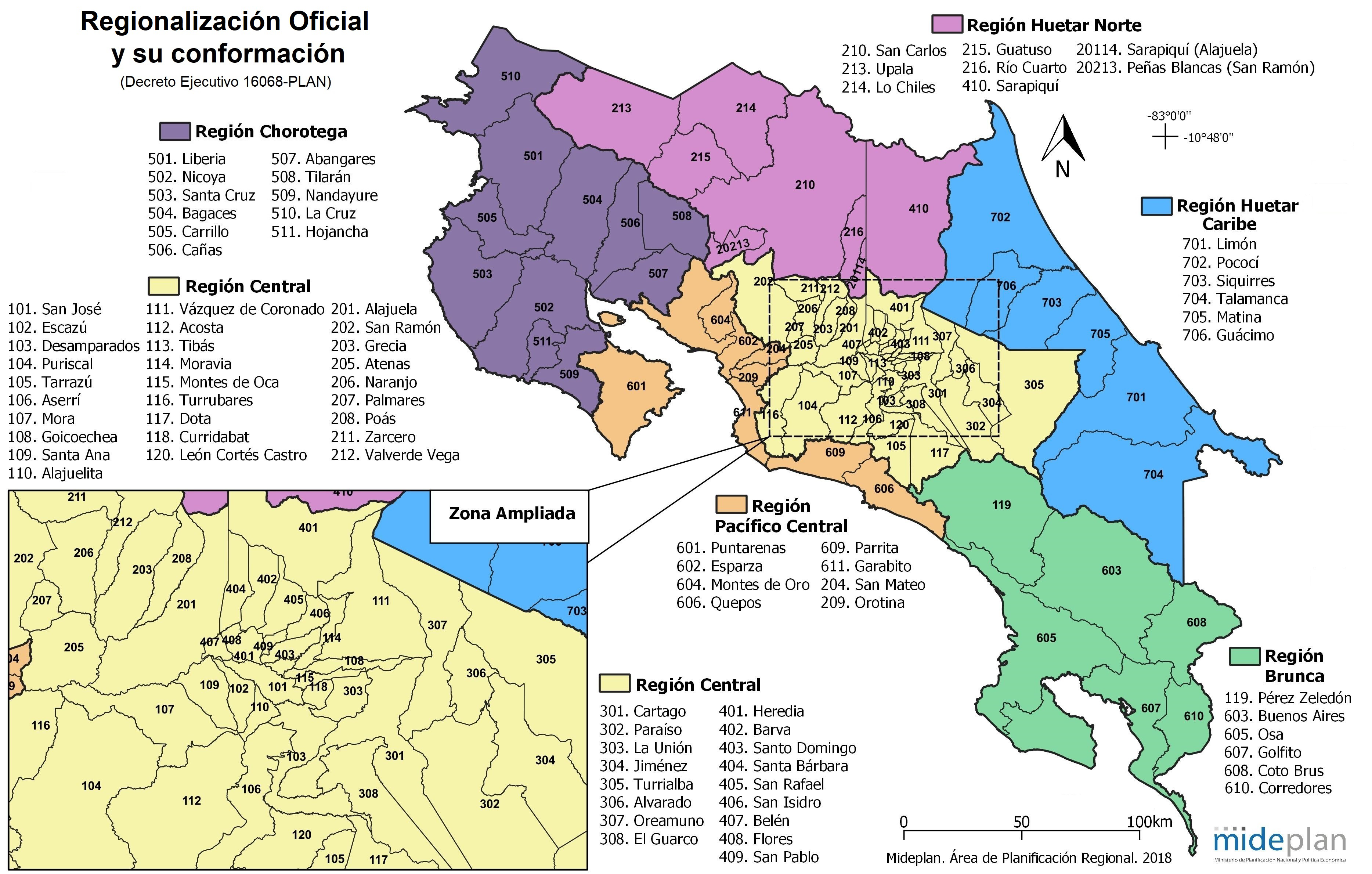 Población regional____________________ habitantesDistancia hasta la capital______________ KmTipo de ciudadCiudad grande (  ) Ciudad mediana o pequeña (  )Pueblo (  )Transporte para llegar hasta la capitalAvión (  ), Automóvil (  ), Tren (  ), Autobús (  ) Otros (  )__________Costo aprox. de manutención (mensual)_______________dólares estadounidensesTiempo del viaje hasta la capital_______horas ______minutosCosto aprox. de manutención (mensual)_______________dólares estadounidensesCosto aprox. de alquiler de vivienda (mensual)_________________dólares estadounidenses Electricidad110v (  ), 220v (  )110v y 220v compatible (  )Número de frecuencia de cortes eléctricos (    )Tiempo de duración del corte eléctrico (    )Calefacción / Aire acondicionadoCalefacción (  )Aire acondicionado (  )Ninguna (  )SeguridadSeguro (  ) Relativamente seguro (  ) Normal (  )Peligroso (  ) Muy peligroso (  )Instalaciones médicasHospital general (  )Clínica (  )Centro sanitario (  )EBAIS (  )Ninguna (  )Vacunación necesariaOtra información útil de la región (características regionales, artículos necesarios, clima, entre otros)